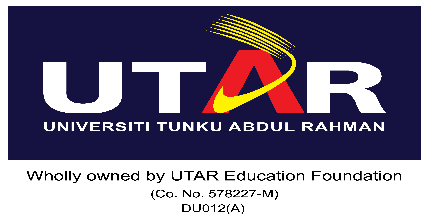 Registration Form for UTAR Alumni Annual Dinner 2019Please return this registration form to DARP office or email to norhaslinda@utar.edu.my (Sungai Long Campus) or loism@utar.edu.my (Kampar Campus) by 28 June 2019.         Date: 19 October 2019   Time: 6.00pm -10.00pm   Venue: Novotel, MelakaKindly tick the interested packages.      Package (A) Buffet Dinner Only     RM 80.00 (No Rooms)    Package (B) Buffet Dinner with room at Novotel (Breakfast Included)      RM 188.00 per pax (Two person per room)      Child Rate (6-12 years old)      (RM 30.00) (Buffet Dinner Only) Kindly provide the participant(s) details.Payee                       : Universiti Tunku Abdul RahmanPublic Bank A/C No: 3118325015Please send the softcopy of the bank-in-slip to us for payment checking purpose.Signature: _____________________                                Date: _____________________NameNRICStudent/Alumni/Staff/OtherEmail & Contact Number1.2.NameNRICStudent/Alumni/Staff/OtherEmail & Contact Number3.4.